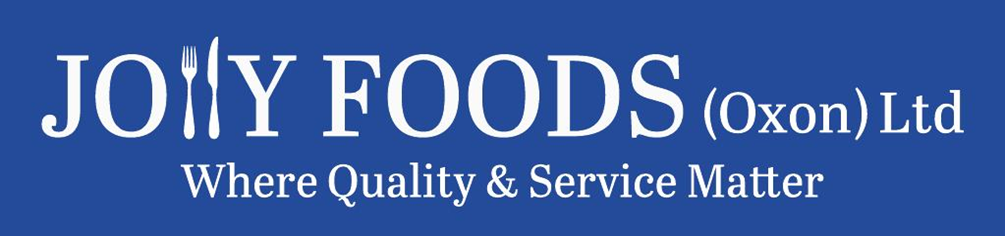                                             Christmas list 2019We are delighted to announce that despite Brexit, it’s implications and the increases in the price of imported meats, that we are able to offer NO Price INCREASES on last year!                                                            Turkeys                 Once again, we are delighted to offer our splendid LOCAL Turkeys, Direct from The Farm of Burlton Farm Turkeys, Royston, Herts.Whole English Stags Boned & Rolled £5.95kg Boned and rolled Turkey Crowns £6.39kgBoneless Turkey Breast £6.98kg Turkey Thighs Rolled £4.09kgBF Turkey Thigh stuffed with Gluten-Free sausage-meat £4.39kgFresh Pork Sausage-meat £4.49kgGluten-Free Sausage-meat £5.95kgHand-made Gluten-Free Chipolata-size Pigs in blankets 1x50 £29.50 cs. (59p each)Individual Turkey Paupiettes £2.85 per portion 1 x 15 £42.75 caseHand-made Turkey breast portions, filled with Cranberry and Sausage-meat stuffing, then over-wrapped with streaky bacon rashers. Perfect portion control.Individual Turkey Roulades £1.95 per portion 10 x 170g £19.50 caseStuffed Barrel-shaped turkey rolls wrapped in Pancetta                                             Luxury Fresh Cold Cutting Pies5lb Hand Raised Turkey, Ham and cranberry £19.90 eachFresh 6lb Ascot Pie £18.90 eachBuffet Pork Pies 1 x 30 £15.50 case(All Pork Pie orders to be placed by the 3rd December to ensure order please)                            Pigs in Blankets 3 x 30 per case (cocktail size)  £29.00 ****(A bottle of wine with our compliments with every case)                                                          SeafoodsFresh Shetland Salmon Sides £14.98kg Fresh Scottish Smoked Salmon Sides £21.90kg  Luxury North Atlantic Prawns £32.50kgVeggieMushroom, cranberry and brie Wellington £2.80 ptn 1x12 £33.90ExtrasLuxury Ham Hock Terrine 900g £15.95 eachLuxury Brixworth Pate 1kg £12.95kgDuck Fat 1 x 3kg £25.50 TinBrandy Sauce 12 x 1Ltr £34.50 caseCheesesMany speciality cheeses available such as Vaccherin, Stilton, Old Winchester, various Stiltons and also the famous “Black Bomber” range from “SnowdowniaCheese Company” (Products and prices upon application)Halloumi 1x10 £25.90 caseMince PiesOakvale Deep-filled Luxury Mince Pies 1 x 20 £12.50 caseMini Buffet Mince Pies 8 x 9 (72) per case £18.95 caseChristmas PuddingsChristmas Pudding Logs 6 x 1250gm £45.90 caseIndividual Christmas Puddings 36 x 100gm £35.90 case                                                           DessertsBaked New York Vanilla Cheesecake £6.00Chocolate Yule Log-details price and availability to followPlease ask about other products for your menu that we may not have listed; We have access to lots of others that we can source and stock!…And please order early to avoid disappointment